Αριθμός πράξης  51 / 2019Η Προϊσταμένη του Ειρηνοδικείου Περιστερίου Ευτυχία Ατσίδη, αφού έλαβε υπόψη: α) τη με αριθμό πρωτ. οικ. 39979/27-6-2019 εγκύκλιο του Υπουργείου Δικαιοσύνης Διαφάνειας και Ανθρωπίνων Δικαιωμάτων, που μας κοινοποιήθηκε στις 28/6/2019, με την οποία κρίνεται ότι προκειμένου να ολοκληρωθεί η διαδικασία καταχώρησης και ανακοίνωσης των αποτελεσμάτων των βουλευτικών εκλογών επιβάλλεται η αναστολή των εργασιών των δικαστηρίων της χώρας από την 3η Ιουλίου 2019 μέχρι και την 10η Ιουλίου 2019, και β) τις υπηρεσιακές ανάγκες για την εύρυθμη λειτουργία των Υπηρεσιών του Ειρηνοδικείου Περιστερίου αποφασίζει τα παρακάτω:1) Κατά το ως άνω διάστημα θα συζητούνται μόνο προσωρινές διαταγές ασφαλιστικών μέτρων εφόσον κριθούν αυτές επείγουσες από τον Ειρηνοδίκη Υπηρεσίας, ο οποίος δύναται να προσδιορίζει αιτήσεις ασφαλιστικών μέτρων και αιτήσεις χορήγησης προσωρινής διαταγής εντός του ως άνω χρονικού διαστήματος.2) Οι αιτήσεις χορήγησης προσωρινών διαταγών ρύθμισης οφειλών κατά το ν. 3869/2010 όπως ισχύει που έχουν προσδιοριστεί να συζητηθούν από 3-7-2019 έως 10-7-2019   μεταφέρονται οίκοθεν για την 22-7-2019 και ώρα 11.30πμ.3) Θα γίνεται δεκτή αποκλειστικά και μόνο η κατάθεση όσων ένδικων μέσων η καταληκτική ημερομηνία λαμβάνει χώρα κατά το διάστημα αναστολής των εργασιών.4) Κατάθεση δικογράφων και αιτήσεων έκδοσης διαταγής πληρωμής και απόδοσης μισθίου  κατά το χρονικό διάστημα αναστολής των εργασιών θα γίνεται δεκτή μόνο σε περίπτωση παραγραφής, κατόπιν εγκρίσεως του Ειρηνοδίκη Υπηρεσίας.5) Η κατάθεση προτάσεων (νέα τακτική διαδικασία-100 ημέρες), για όσες υποθέσεις η προθεσμία κατάθεσης αυτών λήγει κατά το διάστημα από 3 Ιουλίου 2019 έως 10 Ιουλίου 2019, θα λάβει χώρα την 11-7-2019, ημέρα Πέμπτη και μέχρι ώρας 12:00 μ.μ., χωρίς να δοθεί νέα παράταση. Από την επομένη αρχίζει η δεκαπενθήμερη προθεσμία για την προσθήκη – αντίκρουση επί των προτάσεων, η οποία λήγει στις 26.07.2019. Ομοίως, η κατάθεση προσθήκης - αντίκρουσης επί των προτάσεων (νέα τακτική διαδικασία-115 ημέρες), για όσες υποθέσεις η προθεσμία κατάθεσης αυτής λήγει κατά το διάστημα από 3 Ιουλίου 2019 έως 10 Ιουλίου 2019, θα λάβει χώρα την 11-7-2019, ημέρα Πέμπτη και μέχρι ώρας 12:00 μ.μ., χωρίς να δοθεί νέα παράταση.6) Οι Δηλώσεις Τρίτου και Δηλώσεις Αποποίησης θα γίνονται κανονικά.7) Δεν θα γίνονται κανενός είδους  Ένορκες  Βεβαιώσεις κατά το ως άνω χρονικό διάστημα, εκτός αν συντρέχουν λόγοι επείγοντος.Περιστέρι, 2 Ιουλίου 2019Η Προϊσταμένη του Ειρηνοδικείου ΠεριστερίουΕΥΤΥΧΙΑ ΑΤΣΙΔΗΕιρηνοδίκης Γ΄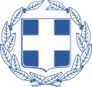 ΕΛΛΗΝΙΚΗ ΔΗΜΟΚΡΑΤΙΑΥΠΟΥΡΓΕΙΟ ΔΙΚΑΙΟΣΥΝΗΣ, ΔΙΑΦΑΝΕΙΑΣ & ΑΝΘΡΩΠΙΝΩΝ ΔΙΚΑΙΩΜΑΤΩΝΕΙΡΗΝΟΔΙΚΕΙΟ ΠΕΡΙΣΤΕΡΙΟΥ